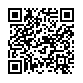 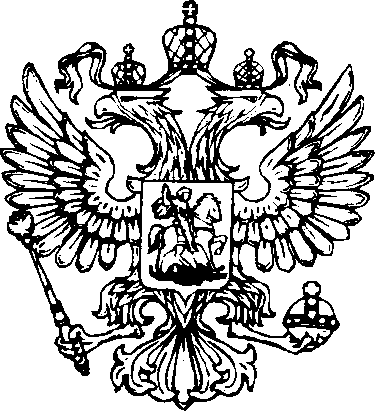 Арбитражный суд Краснодарского края 350063, г. Краснодар, ул. Постовая, 32e-mail: a32.nchernyy@ARBITR.RU, сайт: http://krasnodar.arbitr.ru ОПРЕДЕЛЕНИЕо завершении реализации имущества гражданинаи освобождении гражданина от исполнения обязательствг. Краснодар	Дело № А32-31714/201644/188-Б28 июня 2017 годаАрбитражный суд Краснодарского края в составе судьи Черного Н.В., при ведении протокола судебного заседания помощником судьи Житником Ф.С., рассмотрев в открытом судебном заседании в рамках дела о несостоятельности (банкротстве) гражданки - ФИО, ГГ.ГГ.ГГГГ г.р., уроженки г. ГГГГГГГ, ИНН ФЛ ГГГГГГГГ, СНИЛС ГГГГГГГГГ, зарегистрированной по адресу: Краснодарский край, г. Краснодар, ул. ГГГГГГГГГГ д. ГГГ, кв. 54, итоги процедуры реализации имущества гражданина,при участии в судебном заседании:от арбитражного управляющего: Кучерявенко А.А., по паспорту, от должника: Мыцик А.М., по доверенности от 16.04.2016,УСТАНОВИЛ:В арбитражный суд обратилась гражданка ГГГГГ Г.Г. (далее – должник) с заявлением о признании ее несостоятельной (банкротом).Решением Арбитражного суда Краснодарского края от 08.11.2016 должник признан несостоятельным (банкротом), в отношении должника открыта процедура реализации имущества гражданина сроком на шесть месяцев, финансовым управляющим должника утвержден Кучерявенко А.А. (далее – арбитражный управляющий).Определением Арбитражного суда Краснодарского края от 08.06.2017 судебное заседание по рассмотрению итогов процедуры банкротства отложено на 09:45 28.06.2017 с учетом возражений представителя кредитора ИП ГГГГГГГ Д.И. против завершения процедуры реализации имущества гражданина, представителем указано на необходимость ознакомления с материалами дела.Арбитражный управляющий поддержал ранее заявленное ходатайство, просил завершить процедуру реализации имущества гражданина в отношении должника.Представитель должника заявленное арбитражным управляющим ходатайство поддержал.Возражений против завершения процедуры реализации имущества гражданина в материалы дела не поступило.Исследовав материалы дела, суд установил следующее.Согласно отчету финансового управляющего о своей деятельности от 30.05.2017 мероприятия по поиску имущества должника и формированию конкурсной массы арбитражным управляющим завершены, имущество у должника не выявлено, в связи с чем требования кредиторов, включенные в реестр требований кредиторов должника в полном объеме не удовлетворены.При решении вопроса о необходимости завершения конкурсного производства в отношении должника суд руководствуется следующим.Согласно требованиям п. 1-3 ст. 213.28 Федерального закона от 26.10.2002 № 127-ФЗ«О   несостоятельности  (банкротстве)»  (далее   –   Закон  о  банкротстве)  после  завершениярасчетов с кредиторами финансовый управляющий обязан представить в арбитражный суд отчет о результатах реализации имущества гражданина с приложением копий документов, подтверждающих продажу имущества гражданина и погашение требований кредиторов, а также реестр требований кредиторов с указанием размера погашенных требований кредиторов.По итогам рассмотрения отчета о результатах реализации имущества гражданина арбитражный суд выносит определение о завершении реализации имущества гражданина.После завершения расчетов с кредиторами гражданин, признанный банкротом, освобождается от дальнейшего исполнения требований кредиторов, в том числе требований кредиторов, не заявленных при введении реструктуризации долгов гражданина или реализации имущества гражданина (далее - освобождение гражданина от обязательств).Освобождение гражданина от обязательств не распространяется на требования кредиторов, предусмотренные п. 4 и 5 настоящей статьи, а также на требования, о наличии которых кредиторы не знали и не должны были знать к моменту принятия определения о завершении реализации имущества гражданина.Рассмотрев представленные арбитражным управляющим документы, суд считает, что, весь комплекс мероприятий, предусмотренных законодательством о банкротстве, выполнен арбитражным управляющим, дальнейшее продление процедуры является нецелесообразным, в связи с чем реализация имущества гражданина в отношении должника подлежит завершению с применением правил об освобождении его от обязательств.Кроме того, вместе с представленными с материалы дела документами поступило ходатайство арбитражного управляющего о распределении судебных расходов в деле о банкротстве.Согласно указанному заявлению арбитражный управляющий просит перечислить с депозитного счета Арбитражного суда Краснодарского края денежные средства в размере25 000 руб., внесенные должником в качестве источника финансирования процедур, применяемых в деле о банкротстве.В соответствии с требованиями п. 1-3 ст. 20.6 Закона о банкротстве арбитражный управляющий имеет право на вознаграждение в деле о банкротстве, а также на возмещение в полном объеме расходов, фактически понесенных им при исполнении возложенных на него обязанностей в деле о банкротстве.Вознаграждение в деле о банкротстве выплачивается арбитражному управляющему за счет средств должника, если иное не предусмотрено Законом о банкротстве и состоит из фиксированной суммы и суммы процентов.В силу требований п. 2 ст. 20.6, 20.7 Закона о банкротстве вознаграждение, а также расходы на проведение процедур, применяемых в деле о банкротстве, осуществляются за счет средств должника, если иное не предусмотрено Законом о банкротстве.В случае отсутствия у должника средств, достаточных для погашения расходов, заявитель обязан погасить указанные расходы в части, не погашенной за счет имущества должника, за исключением расходов на выплату суммы процентов по вознаграждению арбитражного управляющего (п. 3 ст. 59 Закона о банкротстве).Поскольку в материалах дела отсутствуют доказательства выплаты вознаграждения арбитражному управляющему за счет средств, выявленных в ходе процедуры банкротства, суд считает, что находящиеся на депозитном счете суда денежные средства в сумме25 000 руб. подлежат перечислению арбитражному управляющему по указанным им реквизитам.На основании изложенного, руководствуясь ст.ст.184-188, 223 АПК РФ, ст.ст. 213.28 Закона о банкротстве, судОПРЕДЕЛИЛ:Принять отчет финансового управляющего о своей деятельности и результатах проведения реализации имущества гражданина.Ходатайство арбитражного управляющего о завершении процедуры реализации имущества удовлетворить.Завершить процедуру реализации имущества в отношении гражданки ФИО (ИНН ГГГГГГГГ).Освободить ФИО от дальнейшего исполнения требований кредиторов, в том числе требований кредиторов, не заявленных при введении реструктуризации долгов гражданина или реализации имущества гражданина, за исключением случаев, предусмотренных п. 5 ст. 213.28 ФЗ «О несостоятельности (банкротстве)», а также на требований, о наличии которых кредиторы не знали и не должны были знать к моменту принятия определения о завершении реализации имущества гражданина.Перечислить с депозитного счета Арбитражного суда Краснодарского края из  средств, внесенных 03.09.2016 ФИО, денежные средства в размере 25 000 руб. в качестве выплаты вознаграждения финансового управляющего по следующим банковским реквизитам:   Получатель   –   Кучерявенко   Антон   Анатольевич,   банк   получателя   – ПАО «Сбербанк России», ИНН – 7707083893, БИК – 040349602, к/с 30101810100000000602,счет получателя (р/с) – 40817810130007382816.Определение суда может быть обжаловано в Пятнадцатый арбитражный апелляционный суд в течение десяти дней со дня изготовления полного текста судебного акта.Судья	Н.В. Черный